Pre-calculus 10Chapter 8TrigonometryName: ___________________________________________		Mr. Formaran8.1 Sine, Cosine, and Tangent for Right TrianglesNaming the Sides of a Right TriangleA right triangle has one _______ angle (     )The side opposite the right angle is the ______________(the longest side)___ one of the acute angles is    , 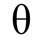 you must be able to identify the side opposite   ,and the side adjacent to Identify the sides of each right triangle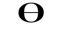 Name the sides of each right triangle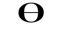 Opposite:     _______			Opposite:     _______			Opposite:     _______Adjacent:     _______			Adjacent:     _______			Adjacent:     _______Hypotenuse:_______			Hypotenuse:_______			Hypotenuse:_______Opposite:     _______			Opposite:     _______			Opposite:     _______Adjacent:     _______			Adjacent:     _______			Adjacent:     _______Hypotenuse:_______			Hypotenuse:_______			Hypotenuse:_______Trigonometric Ratios for Right Triangles	sin   = 			cos    =			tan    =	Where:		_____________ is the length of the side opposite 			_____________ is the length of the side adjacent to 			_____________ is the length of the hypotenuse of the right trianglesin   :     _______			sin   :     _______		sin   :     _______cos   :     _______			cos   :     _______		cos   :     _______tan   :     _______			tan   :     _______		tan   :     _______sin   :     _______			sin   :     _______		sin   :     _______cos   :     _______			cos   :     _______		cos   :     _______tan   :     _______			tan   :     _______		tan   :     _______Use Calculator to find:
1. sin2. sin3. sin4. sin5. sin1. cos2. cos3. cos4. cos5. cos1. tan2. tan3. tan4. tan5. tanGiven the decimal value for the trigonometric ratio, solve for     to one decimal place.(sin   )1.2.3.4.5.(cos   )1.2.3.4.5.(tan   )1.2.3.4.5.Solve the right triangle.Solve the right triangle.Solve the right triangle.Solve the right triangle.8.2 Relationships Between Sine, Cosine, and TangentSine and Cosine						A +     B = 900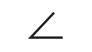 						A = 900 -     B		or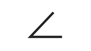 						B = 900 -     A			sin A =      = cos B		cos A =        = sin BTherefore: 	sin    = cos (900 -    ) and cos    = sin (900 -    )Example:	sin 300  = cos 600	and	cos 300  = sin 600			sin ___ = cos ___	and	cos ___ = sin ___			sin ___ = cos ___	and	cos ___ = sin ___Tangent	tan B =    			sin B =				cos B = 		 = --------- =      x      = tan B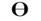 	Therefore: 	tan    = Sine2 and Cosine28.3 Special AnglesThe 450 – 450 – 900 Triangle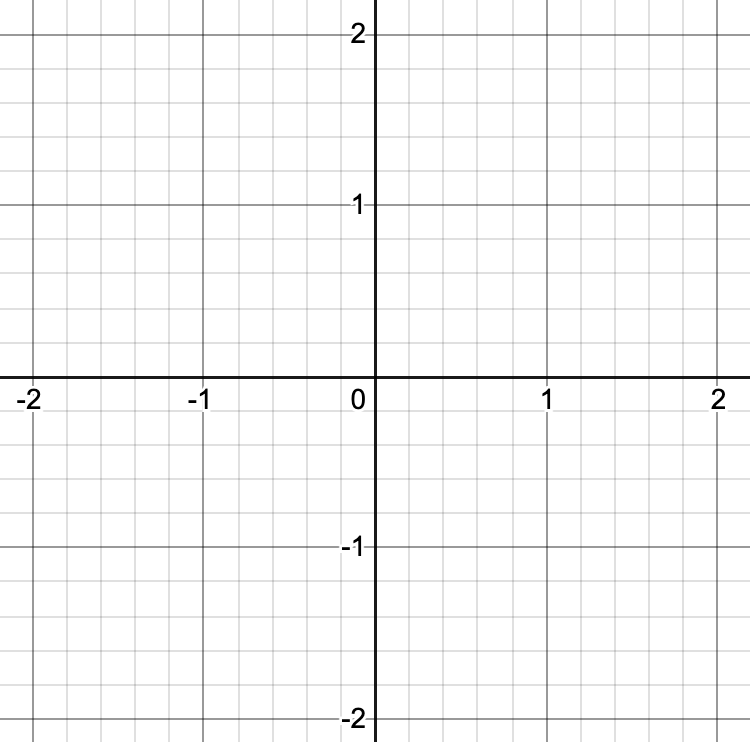 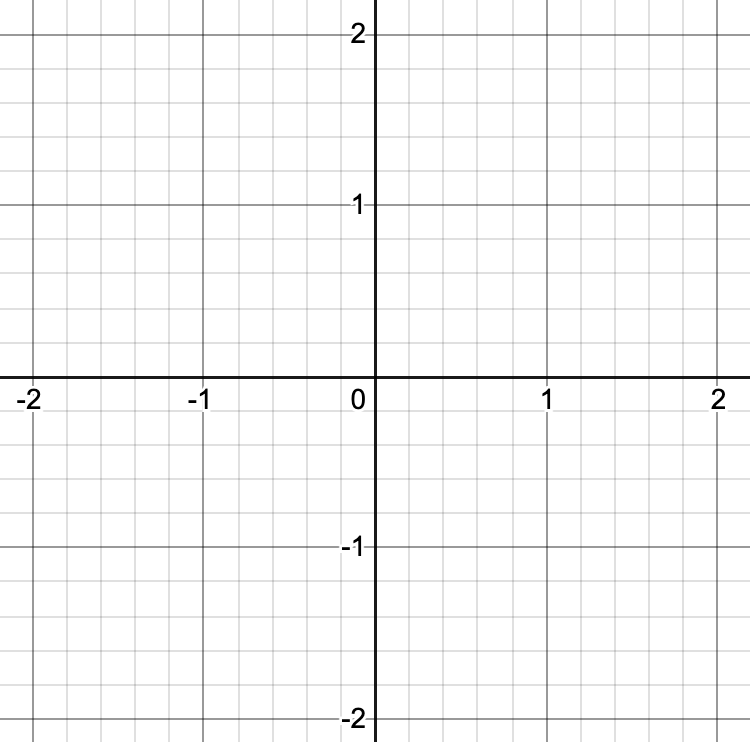 Pythagorean Theorem:c2 = a2 + b2Therefore:	sin 450 = 		cos 450 =		tan 450 = The 300 – 600 – 900 TriangleTherefore:	sin 450 = 		cos 450 =		tan 450 =Trigonometric Ratios of Special Angles8.4 Applications of TrigonometryAngle of Elevation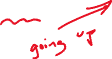 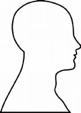 Angle of Depression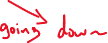 Pitch			Pitch = 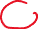 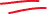 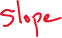 Example 1a	A pilot is required to approach Vancouver airport at an 80 angle of descent. If the plane is travelling at an altitude of 10 000 ft, at what horizontal distance from the airport should the descent begin?Given:									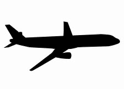 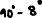 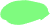 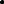 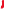 10 000 ft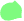 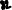 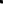 				X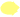 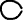 	Solution: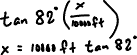 		        = 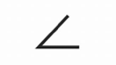 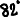 		opp  = 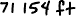 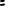 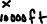 		adj   = Example 1b	A pilot is required to approach Vancouver airport at an __0 angle of descent. If the plane is travelling at an altitude of ________ ft, at what horizontal distance from the airport should the descent begin?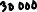 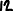 Given:									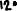 _____ ft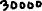 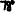 				X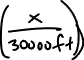 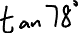 	Solution: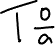 		        = 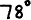 		opp  = 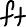 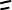 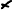 		adj   = 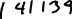 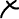 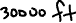 Example 2a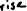 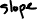 	A carpenter says that the pitch needed for rain to run properly off a roof is at least 4 to 12.Find the angle the roof makes with the horizontal.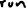 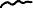 Given: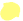 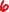 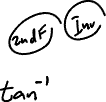 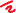 Solution:	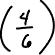 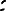 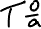 		        = 		opp  = 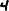 		adj   = 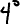 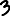 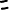 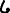 Example 2b	A carpenter says that the pitch needed for rain to run properly off a roof is at least ___ to ___. Find the angle the roof makes with the horizontal.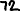 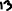 Given: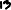 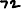 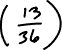 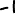 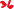 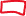 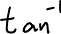 Solution:			        = 		opp  = 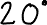 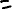 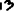 		adj   = 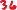 Example 3a	The equal sides of an isosceles triangle are 30 cm, and the third side is 36 cm. Determine the measure of the interior angles of the triangle.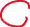 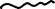 	Given: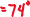 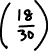 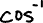 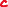 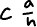 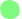 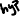 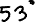 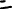 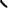 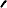 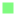 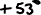 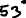 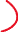 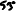 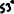 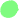 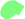 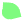 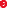 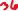 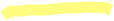 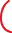 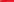 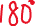 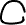 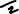 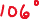 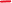 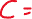 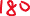 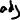 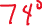 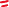 8.4 Quiz	The equal sides of an isosceles triangle are 150 cm, and the third side is 140 cm. Determine the measure of the interior angles of the triangle.	Given:  sin  cos  tan